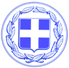                       Κως, 01 Νοεμβρίου 2017ΔΕΛΤΙΟ ΤΥΠΟΥΘΕΜΑ : “Τα εγκαίνια και ο αγιασμός του 4ου Νηπιαγωγείου με πολλά παιδικά χαμόγελα.”Πραγματοποιήθηκαν, χθες Τρίτη 31 Οκτωβρίου, τα εγκαίνια και ο αγιασμός του 4ου Νηπιαγωγείου στο κτίριο που ενοικίασε ο Δήμος Κω.Το κτίριο φωτίστηκε από τα χαρούμενα πρόσωπα και τα παιδικά χαμόγελα.Παρόντες στον αγιασμό εκπαιδευτικοί και γονείς αλλά και ο Δήμαρχος Κω κ. Γιώργος Κυρίτσης και ο Πρόεδρος των Σχολικών Επιτροπών κ. Μανόλης Ζερβός.Μέχρι σήμερα το 4ο Νηπιαγωγείο στεγαζόταν σε ένα ακατάλληλο κτίριο στην οδό Αμερικής και η μετεγκατάστασή του ικανοποιεί ένα χρόνιο αίτημα εκπαιδευτικών και γονέων.Ο Δήμαρχος Κω στη σύντομη ομιλία του επισήμανε ότι η μετεγκατάσταση του 4ου Νηπιαγωγείου είναι μία κίνηση που θα έπρεπε να είχε γίνει εδώ και καιρό και επισήμανε την ανάγκη να αποκτήσει η Κως νέα και σύγχρονα σχολικά κτίρια αλλά και να βελτιώνουμε διαρκώς τις υποδομές και το επίπεδο συντήρησης.Γραφείο Τύπου Δήμου Κω